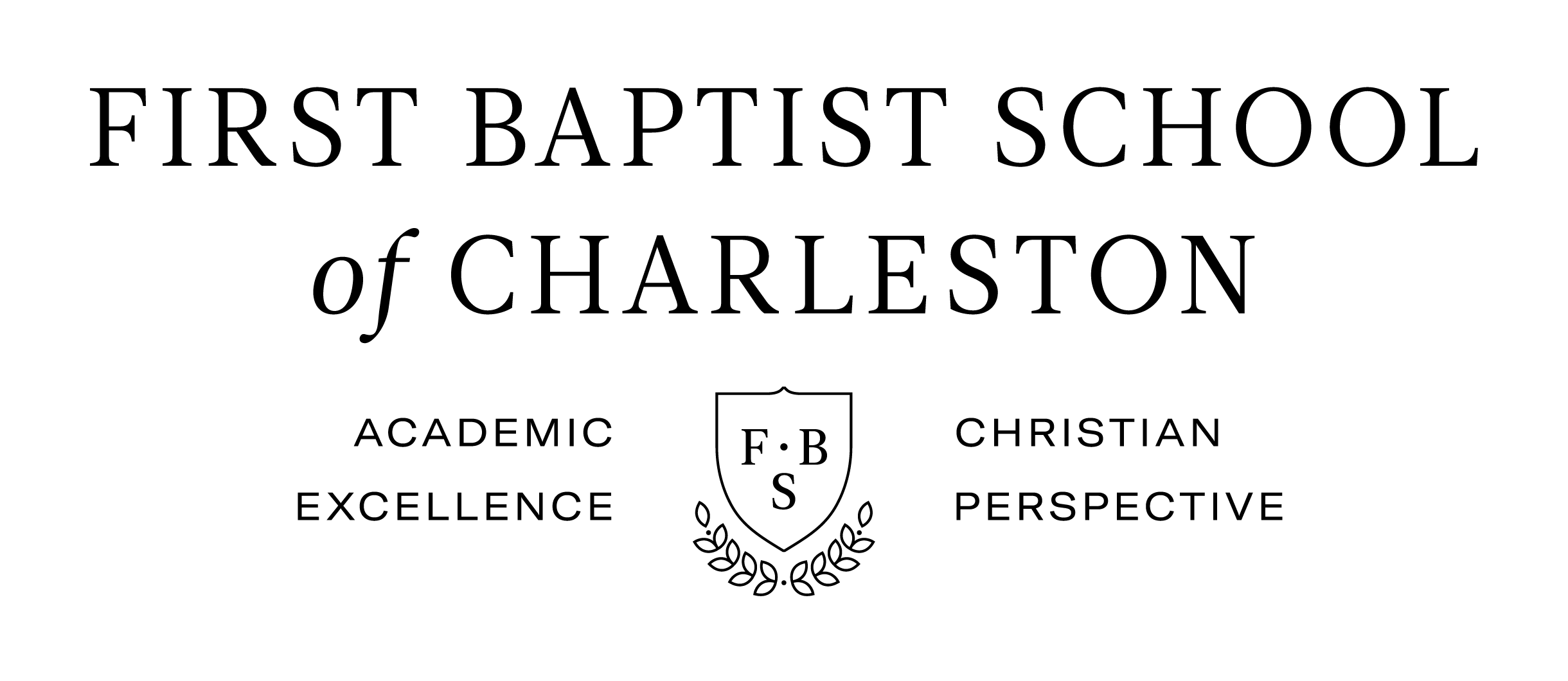 Rising 9th Grade Summer Reading Assignment2024-2025 School YearPlease read the following carefully. Your summer reading assignment is based on the English you are taking for the 2024-2025 school year. For ALL rising 9th Grade Students: Students should select one book of their choice from the list linked on the following Google Slides Presentation and complete the choice project for their chosen book. Rising 9th Grade Honors 2024-25 Summer Reading